THÔNG BÁO SỐ 1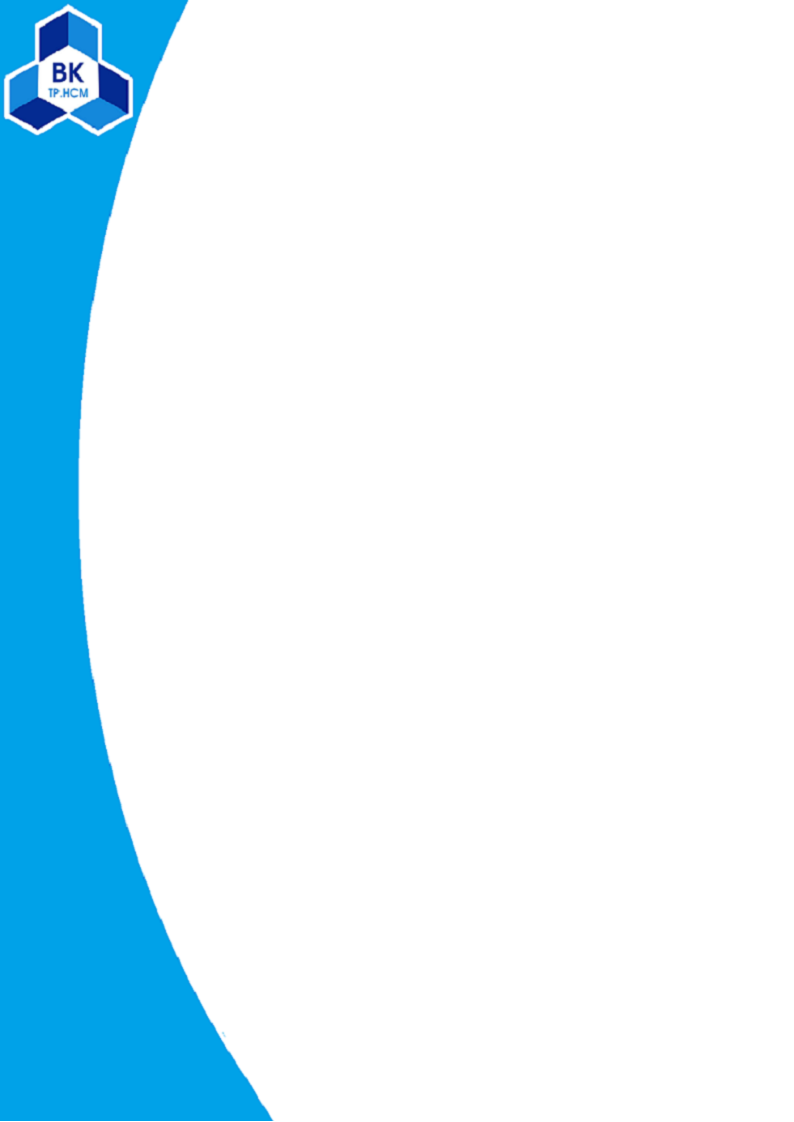 HỘI NGHỊ KHOA HỌC & CÔNG NGHỆ THƯỜNG NIÊN 2019Đơn vị tổ chức: KHOA CƠ KHÍ – ĐHBK – ĐHQG Tp.HCM30/03/2019Tổng quanHội nghị Khoa học & Công nghệ thường niên lần 10 do Khoa Cơ Khí tổ chức nhằm tạo điều kiện trao đổi học thuật, kinh nghiệm nghiên cứu và chia sẻ kết quả nghiên cứu của Quý Thầy/Cô, các nhà nghiên cứu, học viên và sinh viên trong và ngoài trường Đại học Bách Khoa. Năm nay, Hội nghị dự kiến sẽ tổ chức vào ngày 30/03/2019 với các thông tin chính như sau:Các hướng nghiên cứu tham gia Hội nghịĐối tượng tham gia Hội nghị:  Tất cả quý Thầy/Cô và các nhà nghiên cứu trong và ngoài trường  Sinh viên khoa Cơ Khí, ĐHBK – ĐHQG Tp.HCM thuộc chương trình Tài năng, PFEIV,hoặc Chính quy đã và đang thực hiện các đề tài NCKH.  Nghiên cứu sinh, học viên cao học, và sinh viên các trường đại học có đề tài liên quan.Tất cả bài báo được chấp nhận trình bày trong Hội nghị Khoa học & Công nghệ thường niên sẽ được đăng trên Kỷ yếu hội nghị.Thắc mắc về hội nghị liên hệ qua:vpkck@hcmut.edu.vn Tel.: +84 (028)3 865 4535Các mốc thời gian quan trọng của Hội nghị Nộp bài báo:                                        10/01/2019 Phản hồi phản biện :                          10/03/2019 Nộp bài hiệu chỉnh:                            15/03/2019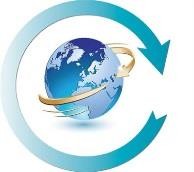  Báo cáo hội nghị:                                 30/03/2019Quy định nộp bài Nộp online tại địa chỉ: https://easychair.org/conferences/?conf=fmeac2019 Thông tin về hội nghị xem tại:http://fme.hcmut.edu.vn/tin-tuc-thong-bao/hoi-nghi  Định dạng bài báo xem tạihttp://fme.hcmut.edu.vn/bieu-mau Ban tổ chức hội nghị KHCN thường niên khoa Cơ Khí 2019Hướng nghiên cứu chínhLiên hệ & nộp bài báoCơ học máyhttps://easychair.org/conferences/?conf=fmeac2019Cơ điện tử & Robothttps://easychair.org/conferences/?conf=fmeac2019Kỹ thuật chế tạohttps://easychair.org/conferences/?conf=fmeac2019Kỹ thuật hệ thống công nghiệp & Logisticshttps://easychair.org/conferences/?conf=fmeac2019Kỹ thuật nhiệt – lạnhhttps://easychair.org/conferences/?conf=fmeac2019Kỹ thuật dệt – Công nghệ May & Thời tranghttps://easychair.org/conferences/?conf=fmeac2019Máy xây dựng & Thiết bị nâng chuyểnhttps://easychair.org/conferences/?conf=fmeac2019Thiết bị & công nghệ vật liệu cơ khíhttps://easychair.org/conferences/?conf=fmeac2019